УТРЕННЯЯ ГИМНАСТИКА В ЖИЗНИ РЕБЕНКА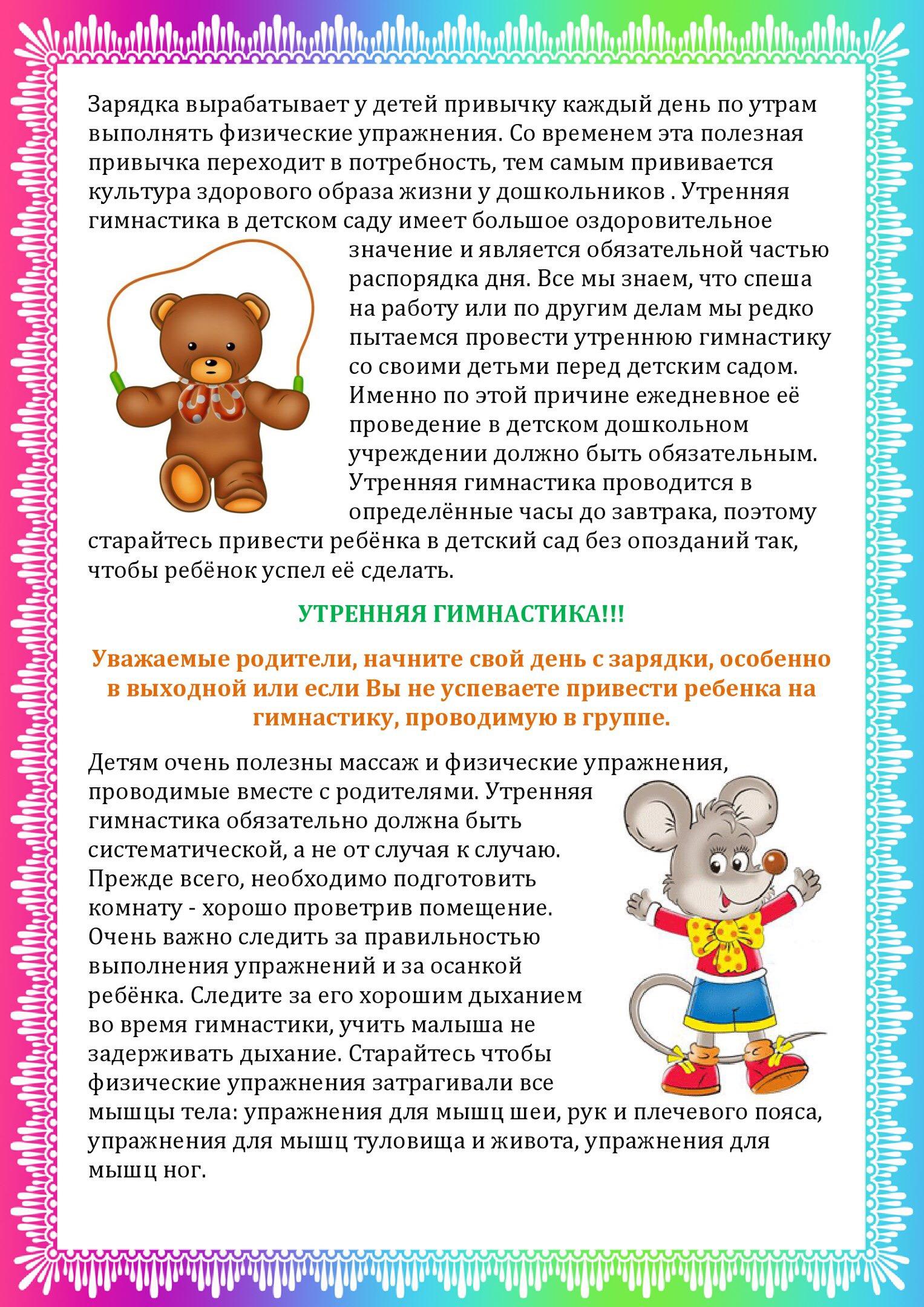 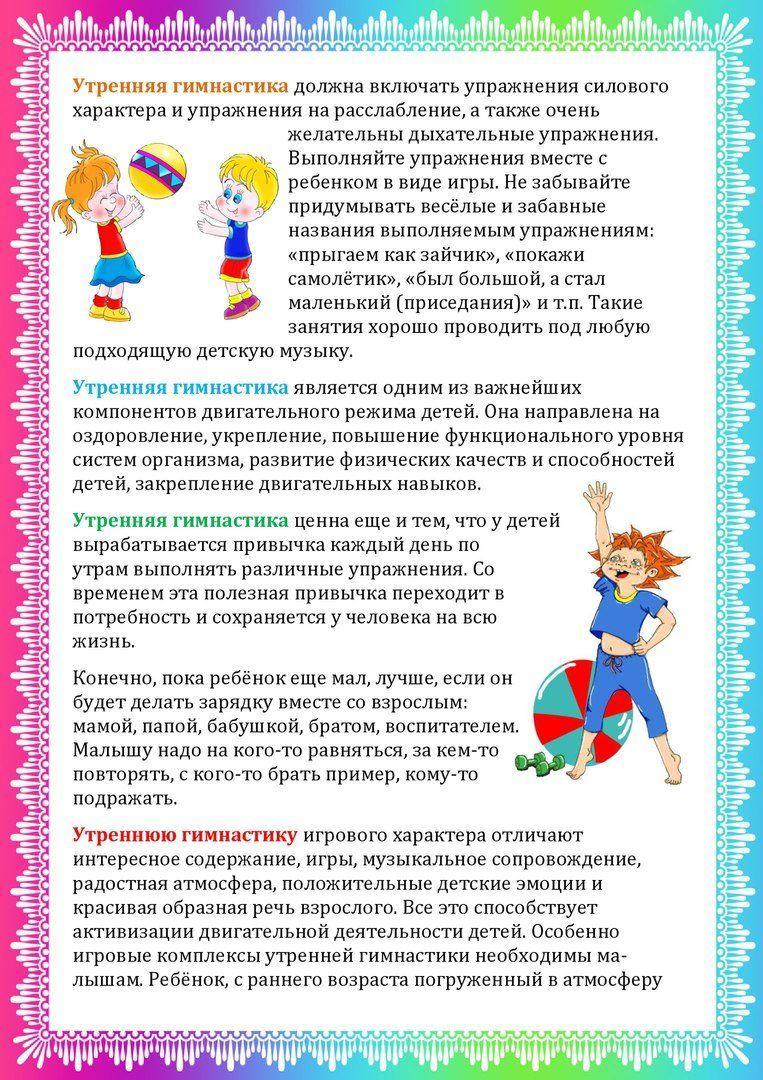 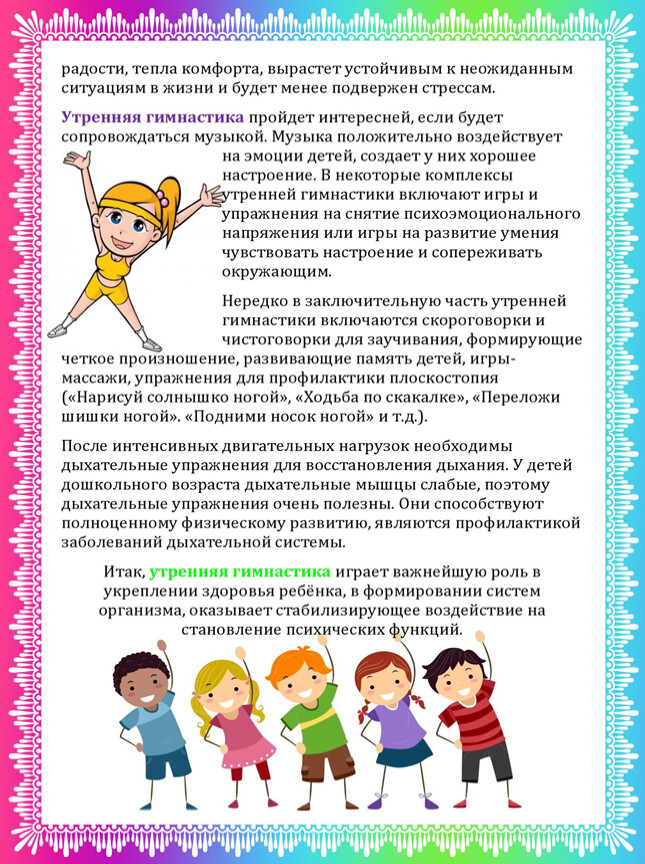 